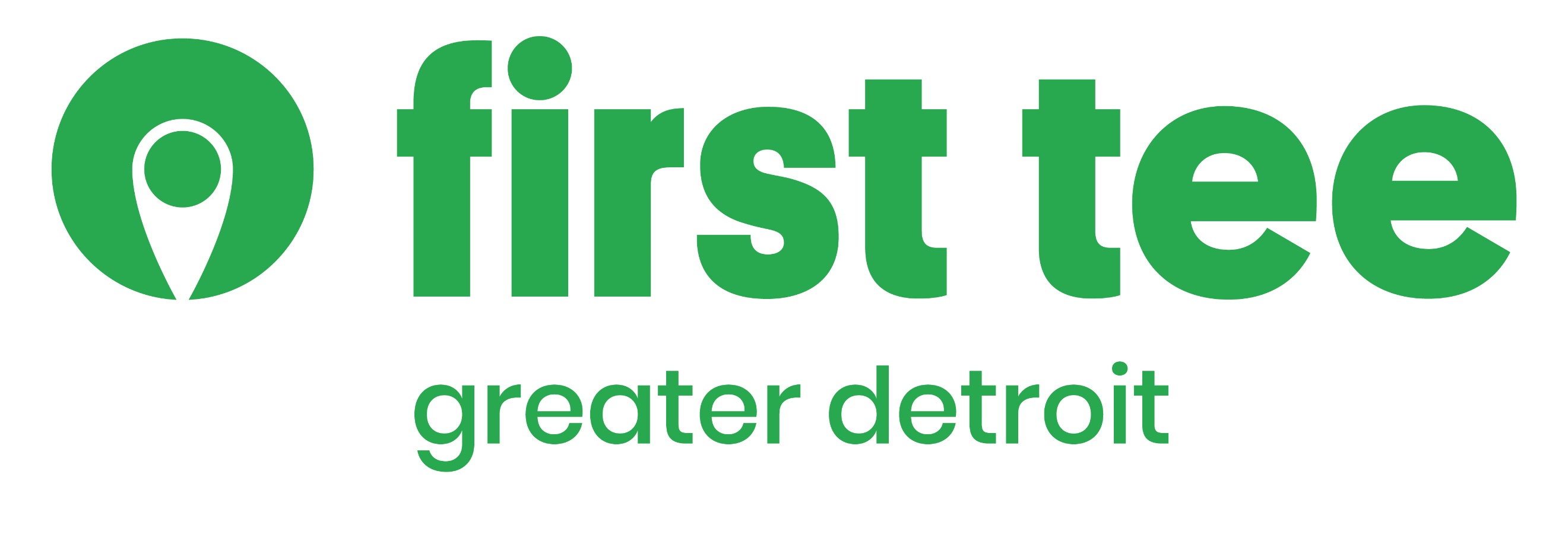 Equipment DonationIf you would like a tax receipt for your equipment donation, please fill out the following information and bring with you at drop-off/pick up.Date ____________Name ____________ ______________________________________________________Address _______________________________________________ _________________Phone Number _________________ Email Address _________________________________Items donated: Please list each, be specific. We do not accept anything prior to 2015.
ITEM BRAND			ITEM MODEL			CLUBS INCLUDED (if applicable)____________________________________________________________________________________________________________________________________________________________________________________________________________________________________________________________________________________________________________________________________________________________________________________________________________________________________

______________________________________________________________________

____________________________________________________________________________________________________________________________________________First Tee - Greater Detroit is a recognized 501 (c) (3) not-for-profit organization.Federal ID Number: 32 - 0087353